Początek formularzaDziałka:

Klasoużytki:

Właściciele:

Władający:

Budynki:Dół formularzaInformacje o działkach (z ewidencji gruntów)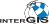 Nr działkiPowierzchnia działkiObrębNr karty rejestru gruntówNr księgi wieczystejNazwa ulicyNumerRejestr zabytków208/12112560Świnoujście 10326301_1.0010.G607SZ1W/00044542/6Karsiborska33,33aOznaczenie klasouzytkuOpis klasoużytkuPowierzchniaBaTeren przemysłowy104791drDroga7769Rodzaj osobyNazwisko/NazwaCharakter władaniaUdziałStatus właścicielaAdresInstytucjaZakład Wodociągów i Kanalizacji Spółka z o.o.własność1/115.1Świnoujście Hugo Kołłątaja 4Numer budynkuJednostka rejestrowa budynkuUlicaNumerFunkcja budynkuLok. odrębneLok. innePow. lokaliPow. pom. przyn.MateriałPowierzchnia zabudowyKondygnacje N/P208/12.1Karsiborskazbiornik na gazmur2691/0208/12.2Karsiborska33agaraż jednopoziomowymur8381/0208/12.3Karsiborska33abudynek zajezdni autobusowejmur20362/0208/12.4Karsiborska211/0208/9.1Karsiborskainny budynek przemysłowymur3881/0208/9.2Karsiborskainny budynek przemysłowymur291/0208/9.3Karsiborskainny budynek przemysłowymur2051/1208/9.4Karsiborskainny budynek przemysłowymur4821/1208/9.5Karsiborskainny budynek przemysłowymur4471/0208/9.6Karsiborskawarsztat remontowo-naprawczymur3501/0208/9.7Karsiborska33inny budynek przemysłowymur9651/0208/9.8Karsiborskainny budynek przemysłowymur341/0208/9.9Karsiborskainny budynek przemysłowymur211/0